ЗАЯВЛЕНИЕ Прошу зачислить меня на обучение: по профессии 43.01.09 «Повар, кондитер» _____________________________________________                                                                                               (код  и наименование профессии)_________________________________________________________________________________Форма обучения      очная            Условия получения образования:на места, финансируемые из бюджета Оренбургской области (в рамках контрольных цифр) на места по договорам с оплатой стоимости обучения Сведения о предыдущем уровне образования:основное общее образование/среднее общее образование/среднее профессиональное образование (по профессии)высшее образованиеДокумент об образовании и (или) документ об образовании и о квалификации серия___________ № ______________________________дата выдачи ____________кем выдан____________________________________________________________________________Отношусь к лицам, которым предоставлено право преимущественного или первоочередного приема в соответствии с частью 4 статьи 68 Федерального закона "Об образовании в Российской Федерации": да , нет 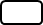 В общежитии  нуждаюсь         , не нуждаюсьСреднее профессиональное образование соответствующего уровня получаю:впервые     ,   ,   не впервые                                                                           ____________________                                                                                                                                                        (подпись поступающего)Ознакомлен (а) в том числе через информационные системы общего пользования с Уставом, со сведениями о дате предоставления и регистрационном номере лицензии на осуществление образовательной деятельности, сведениями о дате предоставления и регистрационном номере государственной аккредитации образовательной деятельности по реализуемым образовательным программам, с образовательными программами и другими документами, регламентирующими организацию и осуществление образовательной деятельности, права и обязанности обучающихся.                                                                                                                     _____________________                                                                                                                               (подпись поступающего)С датой предоставления оригинала документа об образовании и (или) документа об образовании и о квалификации (в том числе через информационные системы общего пользования)  ознакомлен (а)                                                                                                                                                                                                                                    ______________________                                                                                                                                                   (подпись поступающего)Даю согласие на обработку персональных данных в порядке, установленном Федеральным законом от 27 июля 2006 г. №152-ФЗ «О персональных данных»                                                                                                                     ____________________                                                                                                                                                         (подпись поступающего)Подпись родителя /законного представителя несовершеннолетнего лица    ____________________Директору ГАПОУ «Шарлыкский технический техникум с.  Шарлык Оренбургской области Р.Р. МунасыповуФамилия _____________________________________ Имя _________________________________________ Отчество _____________________________________Дата рождения ________________________________Документ, удостоверяющий личность ____________ Серия ___________ № _________________________ Кем и когда выдан: ____________________________ _____________________________________________   страховой номер индивидуального лицевого счета в системеиндивидуального (персонифицированного) учета (номер страховогосвидетельства обязательного пенсионного страхования) (при наличии)________________________________________________